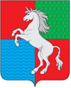 СОВЕТ ДЕПУТАТОВГОРОДСКОГО ОКРУГА ГОРОД ВЫКСАНИЖЕГОРОДСКОЙ ОБЛАСТИРЕШЕНИЕ     от 31.10.2023					                             		№ 99О внесении изменений в решение Совета депутатов городского округа город Выкса от 28 октября 2021 года № 24 «О положении о муниципальном контроле в области охраны и использования особо охраняемых природных территорий местного значения в границах городского округа город Выкса Нижегородской области»Рассмотрев протест заместителя Нижегородского межрайонного природоохранного прокурора от 31 августа 2023 года № 02-08-2023 на решение Совета депутатов городского округа город Выкса от 28 октября 2021 года № 24 «О положении о муниципальном контроле в области охраны и использования особо охраняемых природных территорий местного значения в границах городского округа город Выкса Нижегородской области», информацию Выксунского городского прокурора от 12 сентября 2023 года № Исорг-20220054-1997-23/-20220054 с предложением привести решение Совета депутатов городского округа город Выкса от 28 октября 2021 года № 24 «О положении о муниципальном контроле в области охраны и использования особо охраняемых природных территорий местного значения в границах городского округа город Выкса Нижегородской области» в соответствие с Федеральным законом от 4 августа 2023 года № 483-ФЗ «О внесении изменений в статью 52 Федерального закона «О государственном контроле (надзоре) и муниципальном контроле в Российской Федерации» и статью 4 Федерального закона «О внесении изменений в отдельные законодательные акты Российской Федерации», постановлением Правительства Российской Федерации от 29 декабря 2022 года № 2516 «О внесении изменений в постановление Правительства Российской Федерации от 10 марта 2022г. № 336»,Совет депутатов р е ш и л:1. Протест заместителя Нижегородского межрайонного природоохранного прокурора от 31 августа 2023 года № 02-08-2023 на решение Совета депутатов городского округа город Выкса от 28 октября 2021 года № 24 «О положении о муниципальном контроле в области охраны и использования особо охраняемых природных территорий местного значения в границах городского округа город Выкса Нижегородской области» удовлетворить.2. Внести в решение Совета депутатов городского округа город Выкса от 28 октября 2021 года № 24 «О положении о муниципальном контроле в области охраны и использования особо охраняемых природных территорий местного значения в границах городского округа город Выкса Нижегородской области» (в редакции решения Совета депутатов от 26.04.2022 № 42) следующие изменения:1) в пункте 1 слова «согласно приложению» заменить словами «согласно приложению 1 к настоящему решению»;2) дополнить пунктом 11следующего содержания:«11. Утвердить перечень индикаторов риска нарушений обязательных требований в области охраны и использования особо охраняемых природных территорий местного значения в границах городского округа город Выкса Нижегородской области согласно приложению 2 к настоящему решению.»;3) в приложении:а) слова «Приложение к решению Совета депутатовгородского округа город Выкса Нижегородской области от 28.10.2021 № 24»заменить словами «Приложение 1 к решению Совета депутатовгородского округа город Выкса Нижегородской области от 28.10.2021 № 24»б) абзацы первый, второй пункта 13 изложить в следующей редакции:«13. Информирование по вопросам соблюдения обязательных требований осуществляется администрацией посредством размещения соответствующих сведений на официальном сайте городского округа город Выкса Нижегородской области в информационно-телекоммуникационной сети «Интернет» https://wyksa.nobl.ru/ (далее - официальный сайт городского округа), через личные кабинеты контролируемых лиц в государственных информационных системах (при их наличии) в средствах массовой информации и в иных формах.Администрация обязана размещать и поддерживать в актуальном состоянии на официальном сайте городского округа сведения, предусмотренные частью 3 статьи 46 Федерального закона от 31 июля 2020 года № 248-ФЗ «О государственном контроле (надзоре) и муниципальном контроле в Российской Федерации».»;в) абзац второй пункта 14 изложить в следующей редакции:«Личный прием граждан проводится главой местного самоуправления городского округа город Выкса Нижегородской области (заместителем главы администрации городского округа город Выкса) и (или) должностным лицом, уполномоченным осуществлять муниципальный контроль в области охраны и использования особо охраняемых природных территорий местного значения в границах городского округа город Выкса Нижегородской области. Информация о месте приема, а также об установленных для приема днях и часах размещается на официальном сайте городского округа.»;г) в пункте 15:- абзац девятый пункта 15 изложить в следующей редакции:«В случае поступления в администрацию пяти и более однотипных обращений контролируемых лиц и их представителей консультирование осуществляется посредством размещения на официальном сайте городского округа письменного разъяснения, подписанного главой местного самоуправления городского округа город Выкса Нижегородской области (заместителем главы администрации городского округа город Выкса) или должностным лицом, уполномоченным осуществлять муниципальный жилищный контроль.»;-дополнить абзацем следующего содержания:«Консультирование осуществляется без взимания платы.»;д) дополнить пункт 15.2 абзацем четвертым следующего содержания:«Контролируемое лицо вправе обратиться в администрацию с заявлением о проведении в отношении него профилактического визита, которое рассматривается в порядке, установленном Федеральным законом от 31 июля 2020 года № 248-ФЗ «О государственном контроле (надзоре) и муниципальном контроле в Российской Федерации».»;е) пункт 19 дополнить подпунктом 5 следующего содержания:«5) выявление соответствия объекта контроля параметрам, утвержденным индикатором риска нарушения обязательных требований, или отклонения объекта контроля от таких параметров.»;ж) в пункте 25 слова «(но не более чем на 20 дней)» исключить.2. Настоящее решение вступает в силу со дня его официального опубликования.          Глава местного самоуправления			    Председатель Совета депутатов                В.В. Кочетков					            Д.В. МахровПриложение к решению Совета депутатовгородского округа город Выкса Нижегородской области от 31.10.2023 № 99«Приложение 2 к решению Совета депутатовгородского округа город Выкса Нижегородской области от 28.10.2021 № 24Перечень индикаторов рисканарушений обязательных требованийпо муниципальному контролюв области охраны и использования особо охраняемых природных территорий местного значенияв границах городского округа город ВыксаНижегородской области      1.Индикатор риска по муниципальному контролю в области охраны и использования особо охраняемых природных территорий местного значения в границах городского округа город Выкса Нижегородской области появление согласно источникам открытого доступа (система «Умный город») на особо охраняемой природной территории местного значения техники, использование которой возможно для снятия плодородного слоя почвы при отсутствии разрешения на осуществление земляных работ, еженедельно.»